Mairie de CHAMPAGNY SOUS UXELLES                                                Le 26janvier 20231 route de Chapaize71460 Champagny sous Uxelles						 Tél. 03 85 92 59 12Email : mairie.champagny-sous-uxelles@wanadoo.fr   					 Monsieur Christian LIMAL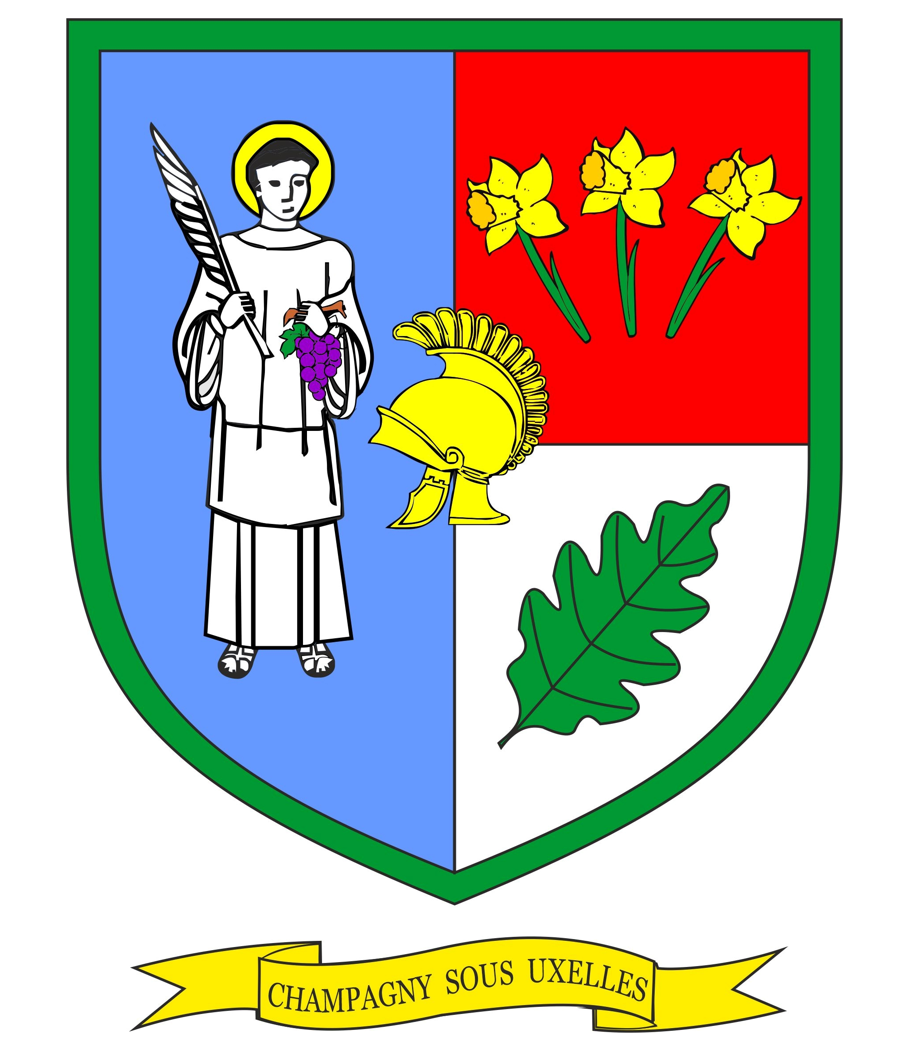                                                                                     10 rue des Griottons       Lettre recommandée avec AR                                71250 CLUNYObjet : Votre propriété 3 route de Colombier menaçant ruineMonsieur,Depuis 2014 je vous exhorte de réduire le péril que représente votre propriété 3 route de Colombier menaçant ruine ;En avril 2019 l’expert Armand PRIEST du Tribunal Administratif de Dijon vous a signifié l’urgence des travaux de sécurisation à effectuer sous un mois ;Le 10 juillet 2019 il a été constaté par procès-verbal de Maître MATRAT qu’aucune mesure significative n’avait été prise pour réduire ce péril ;Le 13 juillet 2019 vous nous adressez une lettre recommandée pour soi-disant justifier le dépassement des délais tout en reconnaissant la nécessité de réparer et par le même courrier vous m’expliquez avoir fait les travaux de sécurisation vous-même sans qu’ils puissent être attestés par un professionnel de l’art, contredisant ainsi le procès-verbal de Maître MATRAT du 10 juillet 2019 ;Le 23 avril 2020, faute d’évolutions, je vous demandais une nouvelle fois par lettre recommandée avec AR de procéder à la sécurisation du site comme indiqué par l’expert du TA de Dijon ;Le 11 mai 2020 vous nous répondiez par courrier que vous alliez agir pour réduire ce péril toujours sans effet à cette date et le 14 mai 2020 nous vous avons rappelé par courrier que vous ne répondiez toujours pas aux exigences du tribunal ;Le 21 octobre 2021 en sortie de confinement, nous nous rencontrons une nouvelle fois en mairie, rencontre objet d’un compte-rendu signé où vous nous contestez par écrit l’état de péril imminent tout en nous précisant que vous pourrez envisager la cession. Nous convenons d’une réponse pour le jeudi 18 novembre 2021, qui restera sans suite malgré notre message téléphonique du même jour, le 18 novembre, laissé sur votre répondeur à 15h30 ;Le 22 septembre 2022 toujours sans réponse concrète de votre part, nous vous adressions une nouvelle lettre recommandée vous indiquant que nous envisagions t’entamer une procédure d’expropriation si vous ne reteniez pas la possibilité de cession amiable au profit de la Commune, lettre revenue non délivrée le 14 octobre 2022, lettre doublée entretemps d’une copie en lettre « suivie » du 13 octobre 2022, les deux restées sans réponse ;Devant cette situation, nous avons missionné Maître MATRAT pour organiser un rendez-vous le 26 janvier 2023 sur place, auquel vous vous êtes rendu, pour un nouveau constat des lieux à recevoir prochainement de Maître MATRAT, constat démontrant toujours la non sécurisation de la ruine. Nous en avons profité pour vous rééditer notre demande devant Maître MATRAT d’accepter d’envisager une cession amiable de votre propriété, faute de quoi cela nous amènerait à instruire une procédure d’expropriation à des fins collectives. Vous vous êtes alors engagé une nouvelle fois à y réfléchir pour le temps de la rédaction du procès-verbal de Maître MATRAT. Pour ce faire nous vous transmettons les bases de l’évaluation faite par France Domaine en date du 6 janvier 2023 qui s’impose en la matière pour 27 400 €, évaluation qui vous est adressée personnellement. Passé délai, si vous n’acceptez pas la cession, nous proposerons au Conseil municipal de Champagny sous Uxelles de délibérer en ce sens.Veuillez croire, Monsieur, à l’expression de nos salutations distinguéesPhilippe CHARLES DE LA BROUSSEMaire de Champagny sous Uxelles